药明康德中国科学院大学线上宣讲会日期：2022年11月3日（周四）时间：19:00会议 ID：133 784 4409密码：123456会议链接：https://meeting.jishicloud.com/j/1337844409?pwd=SzVoeCs2OWF4U01HeGJkYlU1TXBdz09电话拨号（只能听到音频无视频）：        +86 4006812012 中国请各位同学提前下载及时会 APP或电脑客户端软件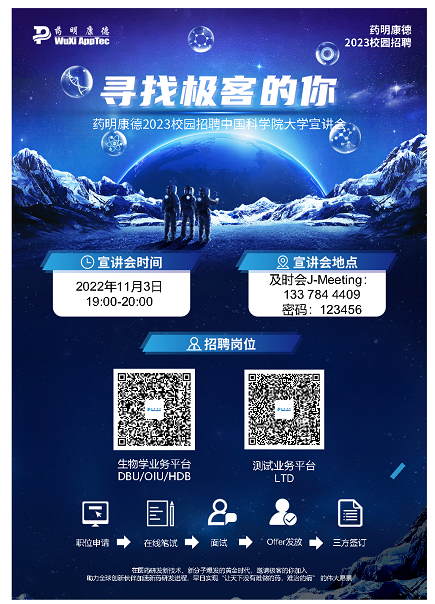 